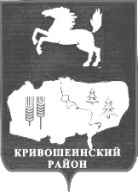 АДМИНИСТРАЦИЯ                                                                                              (ИСПОЛНИТЕЛЬНО-РАСПОРЯДИТЕЛЬНЫЙ ОРГАН  МУНИЦИПАЛЬНОГО ОБРАЗОВАНИЯ) –  АДМИНИСТРАЦИЯ КРИВОШЕИНСКОГО РАЙОНАул. Ленина, 26 с.Кривошеино, Томская область, 636300,  телефон: 2-14-90,  факс: 2-15-05                                                                                                                                                                                        Е-mail: kshadm@tomsk.gov.ru,  http://kradm.tomsk.ru , ОКПО 02377915, ИНН 7009001530 КПП 7009000110.04.2020г.										      ИКМ-12Информацияо результатах проверки целевого и эффективного расходования бюджетных средств, выделенных на реализацию государственной программы «Развитие молодежной политики, физической культуры и спорта в Томской области», подпрограммы «Расширение сети спортивных сооружений», основное мероприятие «Укрепление материально-технической базы физической культуры и спорта муниципальных образований, принимающих областные сельские спортивные игры» (Капитальный ремонт стадиона «Кедр» в с.Кривошеино Томской области)На основании Постановления Администрации Кривошеинского района от 11.02.2016 № 37 «Об утверждении Порядка осуществления внутреннего муниципального финансового контроля в муниципальном образовании Кривошеинский район», Распоряжения Администрации Кривошеинского района от 11.12.2019 № 406-р «Об утверждении плана внутреннего финансового контроля для муниципальных нужд Кривошеинского района на 2020 год», Распоряжения Администрации Кривошеинского района от 19.03.2020 № 96-р «О проведении плановой проверки целевого и эффективного расходования бюджетных средств, выделенных на реализацию государственной программы «Развитие молодежной политики, физической культуры и спорта в Томской области», подпрограммы «Расширение сети спортивных сооружений», основное мероприятие «Укрепление материально-технической базы физической культуры и спорта муниципальных образований, принимающих областные сельские спортивные игры» (Капитальный ремонт стадиона «Кедр» в с.Кривошеино Томской области)».Контрольные мероприятия проводилось с 02.04.2020 г. по 10.04.20г.Субъект проверки: Исполнительно-распорядительный орган муниципального образования – Администрация Кривошеинского района.Выводы по результатам проверки:Администрацией Кривошеинского района  выполнена муниципальная программа (выполнен капитальный ремонт стадиона «Кедр» в с.Кривошино Томской области).Поставленные на 2019 год муниципальной программой задачи – создание условий для развития физической культуры и спорта в муниципальном образовании Кривошеинский район, решены на 100%.Администрация Кривошеинского района  эффективно использовала предоставленный Межбюджетный трансферт и выполнила условия его предоставления.Нецелевого использования средств местного бюджета не установлено.